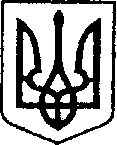                                                                 УКРАЇНА                                     Проект № 450	                                                 ЧЕРНІГІВСЬКА ОБЛАСТЬ                       від 13.07.2021р.Н І Ж И Н С Ь К А    М І С Ь К А    Р А Д А___  сесія VIII скликанняР І Ш Е Н Н Явід             2021 р.	                                   м. Ніжин	                                      №       /2021          Відповідно до статей 25, 26, 42, 59, 60, 73 Закону України «Про місцеве самоврядування в Україні», Закону України «Про оренду державного та комунального майна» від 03 жовтня 2019 року №157-XI, Порядку передачі в оренду державного та комунального майна, затвердженого постановою Кабінету Міністрів України від 03 червня 2020р. №483 «Деякі питання оренди державного та комунального майна», Регламентy Ніжинської міської ради Чернігівської області, затвердженого рішенням Ніжинської міської ради від 27 листопада 2020 року №3-2/2020, Рішення Ніжинської міської ради від 30 березня 2021 року № 35-8/2021 «Про затвердження Методики розрахунку орендної плати за майно комунальної власності Ніжинської територіальної громади» (зі змінами), враховуючи лист комунального некомерційного підприємства «Ніжинський міський пологовий будинок» Ніжинської міської ради Чернігівської області №1-04/559 від 09.07.2021 року, міська рада вирішила:          1.Внести зміни до пункту 5 рішення Ніжинської міської ради від 01 липня 2021 року №25-11/2021 «Про передачу в господарське відання майна комунальної власності Ніжинської територіальної громади, а саме: частину харчоблоку (господарський корпус) за адресою: місто Ніжин, вулиця Московська, будинок 21а», виклавши його у наступній редакції:«п.5.Комунальному некомерційному підприємству «Ніжинський міський пологовий будинок» Ніжинської міської ради Чернігівської області зняти з балансового обліку майно комунальної власності Ніжинської територіальної громади, а саме: частину харчоблоку (господарський корпус) за адресою: місто Ніжин, вулиця Московська, будинок 21а, загальною площею 323,6 кв.м., а комунальному торгівельно-виробничому підприємству «Школяр» Ніжинської міської ради Чернігівської області поставити на балансовий облік майно комунальної власності Ніжинської територіальної громади, а саме: частину харчоблоку (господарський корпус) за адресою: місто Ніжин, вулиця Московська, будинок 21а, загальною площею 323,6 кв.м., відповідно до акту приймання-передачі.»;2.Начальнику відділу комунального майна управління комунального майна та земельних відносин Ніжинської міської ради Федчун Н.О. забезпечити оприлюднення даного рішення на офіційному сайті Ніжинської міської ради протягом п’яти робочих днів після його прийняття.3.Організацію виконання даного рішення покласти на першого заступника міського голови з питань діяльності виконавчих органів ради Вовченка Ф. І. та начальника управління комунального майна та земельних відносин Ніжинської міської ради Чернігівської області Онокало І.А.4.Контроль за виконанням даного рішення покласти на постійну комісію міської ради з питань житлово-комунального господарства, комунальної власності, транспорту і зв’язку та енергозбереження (голова комісії – Дегтяренко В.М.).Міський голова						                               Олександр КОДОЛАПодає:Начальник управління комунального майна	          та земельних відносин Ніжинської міської ради	       Ірина ОНОКАЛОПогоджують:Перший заступник міськогоголови з питань діяльностівиконавчих органів ради                                                                    Федір ВОВЧЕНКОСекретар Ніжинської міської ради                                                      Юрій ХОМЕНКОНачальник відділуюридично-кадрового забезпечення апарату                                                                              В’ячеслав ЛЕГАвиконавчого комітетуНіжинської міської ради     		Головний спеціаліст-юрист відділубухгалтерського обліку, звітностіта правового забезпечення управліннякомунального майна та земельнихвідносин Ніжинської міської ради                                                   Сергій САВЧЕНКОГолова постійної комісії міськоїради з питань житлово-комунальногогосподарства, комунальної власності, транспорту і зв’язку та енергозбереження	                 Вячеслав ДЕГТЯРЕНКОГолова постійної комісії міської ради з питаньрегламенту, законності, охорони прав і свобод громадян,запобігання корупції, адміністративно-територіальногоустрою, депутатської діяльності та етики                                 Валерій САЛОГУБПОЯСНЮВАЛЬНА ЗАПИСКАдо проекту рішення Ніжинської міської ради«Про внесення змін до пункту 5 рішення Ніжинської міської ради № 25-11/2021 від 01 липня 2021 року «Про передачу в господарське відання майна комунальної власності Ніжинської територіальної громади, а саме: частину харчоблоку (господарський корпус) за адресою: місто Ніжин, вулиця Московська, будинок 21а»Проект рішення Ніжинської міської ради «Про внесення змін до пункту 5 рішення Ніжинської міської ради № 25-11/2021 від 01 липня 2021 року «Про передачу в господарське відання майна комунальної власності Ніжинської територіальної громади, а саме: частину харчоблоку (господарський корпус) за адресою: місто Ніжин, вулиця Московська, будинок 21а»:– передбачає внесення змін до пункту 5  рішення Ніжинської міської ради № 25-11/2021 від 01.07.2021 р., а саме змін, що стосуються уточнення площі нерухомого майна задля ефективного управління комунальним майном. – підстава для підготовки: інформація від балансоутримувача нерухомого майна, що належить до комунальної власності Ніжинської територіальної громади;– проект рішення підготовлений з дотриманням норм Конституції України, Закону України «Про місцеве самоврядування в Україні», Закону України «Про оренду державного та комунального майна» від 03 жовтня 2019 року №157-XI, Порядку передачі в оренду державного та комунального майна, затвердженого постановою Кабінету Міністрів України від 03 червня 2020р. №483 «Деякі питання оренди державного та комунального майна», Регламентy Ніжинської міської ради Чернігівської області, затвердженого рішенням Ніжинської міської ради від 27 листопада 2020 року №3-2/2020, Рішення Ніжинської міської ради від 30 березня 2021 року № 35-8/2021 «Про затвердження Методики розрахунку орендної плати за майно комунальної власності Ніжинської територіальної громади» (зі змінами);- порівняльна таблиця змін до рішення Ніжинської міської ради від 01 липня  2021 року №25-11/2021:– відповідальний за проект рішення – начальник відділу комунального майна управління комунального майна та земельних відносин Федчун Н. О.   Начальник управління  комунального майна   та земельних відносин Ніжинської міської ради		                Ірина ОНОКАЛОПро внесення змін до пункту 5 рішення Ніжинськоїміської ради № 25-11/2021 від 01 липня 2021 року«Про передачу в господарське відання майна комунальної власності Ніжинської територіальної громади, а саме: частину харчоблоку (господарський корпус) за адресою: місто Ніжин, вулиця Московська, будинок 21а»Чинна редакція:Зміни, що пропонуються:«п.5.Комунальному некомерційному підприємству «Ніжинський міський пологовий будинок» Ніжинської міської ради Чернігівської області зняти з балансового обліку майно комунальної власності Ніжинської територіальної громади, а саме: частину харчоблоку (господарський корпус) за адресою: місто Ніжин, вулиця Московська, будинок 21а, загальною площею 326,6 кв.м., а комунальному торгівельно-виробничому підприємству «Школяр» Ніжинської міської ради Чернігівської області поставити на балансовий облік майно комунальної власності Ніжинської територіальної громади, а саме: частину харчоблоку (господарський корпус) за адресою: місто Ніжин, вулиця Московська, будинок 21а, загальною площею 326,6 кв.м., відповідно до акту приймання-передачі» «п.5.Комунальному некомерційному підприємству «Ніжинський міський пологовий будинок» Ніжинської міської ради Чернігівської області зняти з балансового обліку майно комунальної власності Ніжинської територіальної громади, а саме: частину харчоблоку (господарський корпус) за адресою: місто Ніжин, вулиця Московська, будинок 21а, загальною площею 323,6 кв.м., а комунальному торгівельно-виробничому підприємству «Школяр» Ніжинської міської ради Чернігівської області поставити на балансовий облік майно комунальної власності Ніжинської територіальної громади, а саме: частину харчоблоку (господарський корпус) за адресою: місто Ніжин, вулиця Московська, будинок 21а, загальною площею 323,6 кв.м., відповідно до акту приймання-передачі.